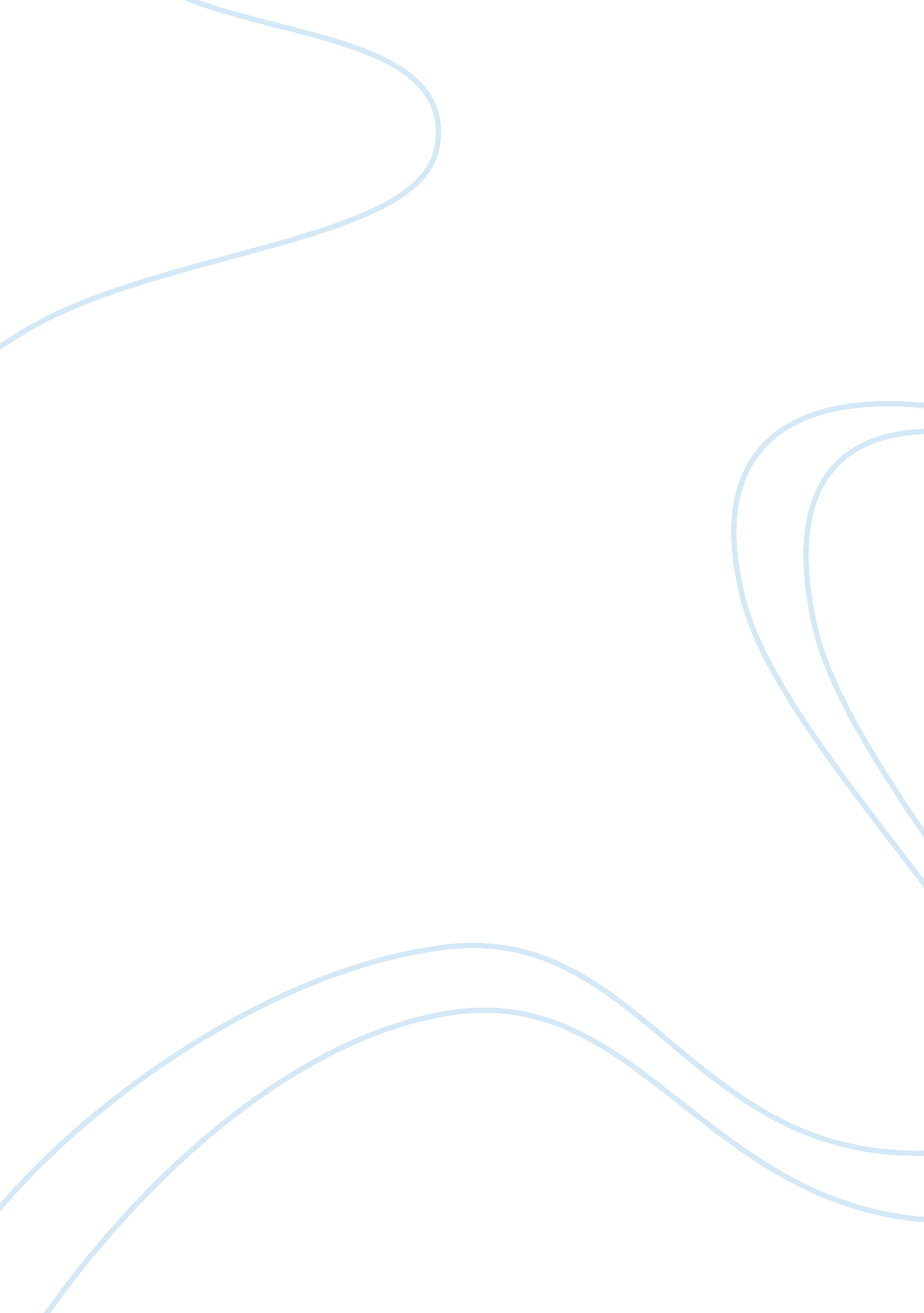 ResponsesLinguistics, English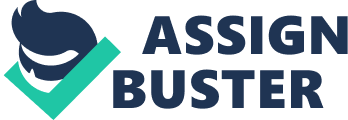 Medical Mistakes One of the major strength of this essay is the ability to bring out the problems facing the healthcare industry in the country. The introduction of the essay is able to attract the attention of the reader. This is through asking relevant questions which have been addressed in the body of the essay. In addition, use of example of calling 911 when one is already dead enhances the level of reader’s curiosity. 
Another major strength of this essay is the fact that the student has been able to cite credible sources. For instance, the student uses articles from CNN which is a credible media to support the major points discussed in the essay. This makes the essay credible and the information reliable to be used for further research. Furthermore, citing of the sources makes the essay to be reliable. 
One of the major weaknesses of the essay is that it has generalized the issue. It did not go into details on the problems being discussed. The essay could have been sharper if the student used specific examples of errors that have occurred in the medical setting. 
The student could have cited books and journals to support the main ideas. A lot of research has been conducted concerning this topic. Therefore, there is an array of credible sources which could have been used to complete the essay. This could have given the author more information on the issue. 
What I learnt from this paper is that there are a lot of errors that are not being reported because many of the healthcare officials fear losing their jobs. Therefore, more training is required in order to equip the medical personnel with skills to avoid these errors. 
Economic Inequality 
One of the strength of this essay is the use of statistics and real figures. This makes the essay look more credible and interesting to read. In addition, the ability of the student to compare the inequality in China and US makes the essay to be more credible because it is more expansive. 
One of the weaknesses of this essay is that it lacks credible sources. Therefore, the information given cannot be verified. In addition, the in-text citation does not follow any accepted standards. As a result, the essay cannot be used as a credible source of information for another research. 
Use of the first person in the essay is another major weakness in the essay. The student has used “ I think” phrase in different parts of the essay. This is an indication that the student is not sure whether the information being provided is correct or not. 
In order for the information to be reliable, the student could have used credible sources such as books, journals, periodicals, reports, credible websites, and newspapers. Nevertheless, the paper is interesting because it has been able to capture the attention of the reader through discussing a unique problem that affect two of the largest economies in the world. However, more sparks could be added by using more figures and facts. 
What I have learnt from the paper is that the gap between the poor and the rich continue to widen each day. As a result, stern measures need to be taken in order to arrest the situation. 